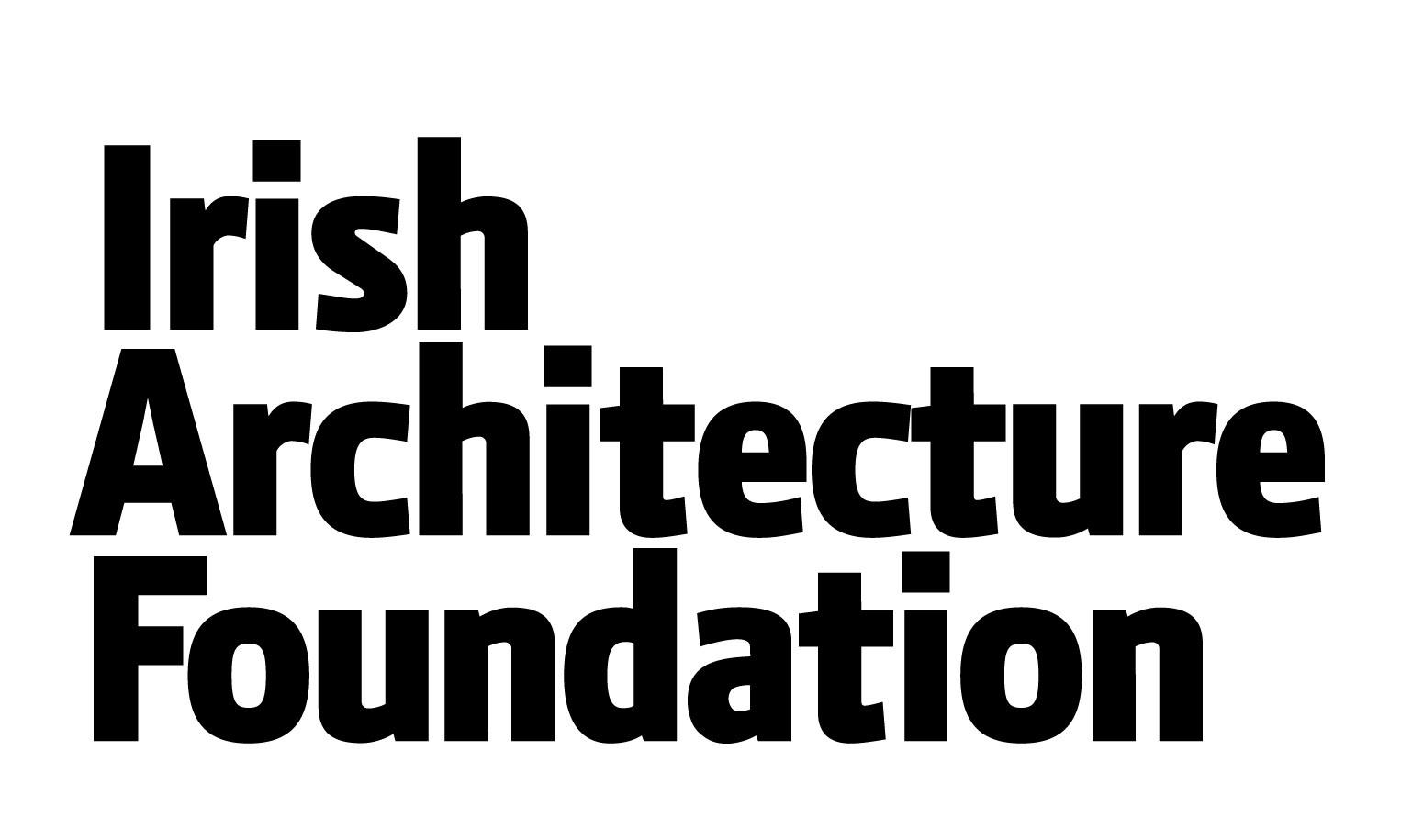 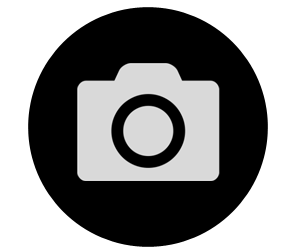 This Reimagine project by the Irish Architecture Foundation will be documented through photography/video and the images/footage may appear in printed publicity, online, and may be sent to news media including newspapers and online outlets. They may also be used on the IAF’s website and social media and in reports to funders etc. Please note that websites can be seen throughout the world and not just in Ireland where Irish law applies.We require your permission to do this. Please answer the question below, then sign and date the form where shown. Please circle: Yes or No Please cross out any options in the question that you do not want your photo/film to be used in/onA signed consent form is a condition of inclusion in photographic material for both adults and those under the age of 18 years.May we use your image(s), or those of your child(ren) if under 18, in printed and digital promotional material produced by the Irish Architecture Foundation including leaflets, posters, newsletters, IAF and third party websites and social media platforms Facebook, Twitter, Instagram and other display material? (Please mark appropriate box with an x)YESNOSignature:____________________________________________________Date:_______________________________________________________Print Name:___________________________________________________Relationship to child:______________________________________________Consent must be provided by the person with parental responsibility. FOR OFFICE USEEvent and location: ______________________________________________Contact details for person photographed (if needed):____________________________________________________________________________________________________________________Photographer’s name:____________________________________________Conditions of useWe will not include details or full names (which means first name and surname) of any child or adult in an image on video, on our website, or in printed publications, without good reason. For example, we may include the full name of a stakeholder in the project if we have their consent. However, we will not include the full name of a participant photographed in promotional literature.We will not include personal e-mail or postal addresses, or telephone or fax numbers on video or on our website or in printed publications.We may use group or class images with very general labels, such as “architecture workshop” or “making design models”.We will only use images of children who are suitably dressed, to reduce the risk of such images being used inappropriately.We cannot film or take photographs of any child that is at risk or under a supervision order.You can find the IAF’s data protection policy at www.architecturefoundation.ie 